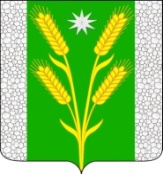 РЕШЕНИЕСовета Безводного сельского поселенияКурганинского районаот 09.02.2016 							                                     № 68                                                                                                     поселок СтепнойОб утверждении Перечня муниципальных услуг (функций),оказываемых физическими (или) юридическим лицам администрацией Безводного сельского поселения Курганинского районаВ целях реализации административной реформы в Безводном сельском поселении Курганинского района, в соответствии с Федеральным законом от 27 июля 2010 года № 210-ФЗ «Об организации предоставления государственных и муниципальных услуг», Приказом Департамента информатизации и связи Краснодарского края от 5 ноября 2013года № 97 «Об утверждении рекомендуемого унифицированного реестра муниципальных услуг и функций в сфере контрольно – надзорной деятельности Краснодарского края», Приказом Департамента информатизации и связи Краснодарского края от 3 декабря 2015 года № 194 «О внесении изменения в приказ управления информатизации и связи Краснодарского от 5 ноября 2013 года № 97 «Об утверждении рекомендуемого унифицированного реестра муниципальных услуг и функций в сфере контрольно-надзорной деятельности Краснодарского края»», на основании Устава Безводного сельского поселения Курганинского района, зарегистрированного Управлением Министерства юстиции Российской Федерации по Краснодарскому краю от 22 июля 2015 года № RU 235173022015001 Совет Безводного сельского поселения Курганинского района р е ш и л: 1. Утвердить перечень муниципальных услуг (функций), оказываемых физическим и (или) юридическим лицам администрацией Безводного сельского поселения Курганинского района (прилагается).	2. Настоящее решение разместить на официальном сайте администрации Безводного сельского поселения Курганинского района в сети Интернет, опубликовать в средствах массовой информации. 	3. Признать утратившим силу решение Совета Безводного сельского поселения Курганинского района от 21 декабря 2015 года № 60 «Об утверждении Перечня муниципальных услуг (функций), оказываемых физическими (или) юридическим лицам администрацией Безводного сельского поселения Курганинского района».	4. Контроль за выполнением настоящего решения оставляю за собой.	5. Решение вступает в силу со дня его официального опубликования.Глава Безводного сельского поселенияКурганинского района                                                                           М.В. ЕжовПРИЛОЖЕНИЕ УТВЕРЖДЕНОрешением СоветаБезводного сельского поселения Курганинского районаот 9.02.2016 г. № 68             ПЕРЕЧЕНЬ  муниципальных услуг (функций),оказываемых физическим и (или) юридическим лицамадминистрацией Безводного сельского поселения  Курганинского районаЗаместитель главы Безводногосельского поселенияКурганинского района							    Н.Н. Барышникова№
п/пМуниципальные услугиМуниципальные услугиМуниципальные услуги1222Раздел 1. Муниципальные услугиРаздел 1. Муниципальные услугиРаздел 1. Муниципальные услугиРаздел 1. Муниципальные услуги1.1Предоставление земельных участков, находящихся в государственной или муниципальной собственности, гражданам для индивидуального жилищного строительства, ведения личного подсобного хозяйства в границах населенного пункта, садоводства, дачного хозяйства, гражданам и крестьянским (фермерским) хозяйствам для осуществления крестьянским (фермерским) хозяйством его деятельностиПредоставление земельных участков, находящихся в государственной или муниципальной собственности, гражданам для индивидуального жилищного строительства, ведения личного подсобного хозяйства в границах населенного пункта, садоводства, дачного хозяйства, гражданам и крестьянским (фермерским) хозяйствам для осуществления крестьянским (фермерским) хозяйством его деятельностиПредоставление земельных участков, находящихся в государственной или муниципальной собственности, гражданам для индивидуального жилищного строительства, ведения личного подсобного хозяйства в границах населенного пункта, садоводства, дачного хозяйства, гражданам и крестьянским (фермерским) хозяйствам для осуществления крестьянским (фермерским) хозяйством его деятельности1.2Постановка граждан, имеющих трех и более детей, на учет в качестве лиц, имеющих право на предоставление им земельных участков, находящихся в государственной или муниципальной собственности, в арендуПостановка граждан, имеющих трех и более детей, на учет в качестве лиц, имеющих право на предоставление им земельных участков, находящихся в государственной или муниципальной собственности, в арендуПостановка граждан, имеющих трех и более детей, на учет в качестве лиц, имеющих право на предоставление им земельных участков, находящихся в государственной или муниципальной собственности, в аренду1.3Предоставление гражданам, имеющим трех и более детей, в аренду земельных участков для индивидуального жилищного строительства или  для  ведения  личного  подсобного хозяйстваПредоставление гражданам, имеющим трех и более детей, в аренду земельных участков для индивидуального жилищного строительства или  для  ведения  личного  подсобного хозяйстваПредоставление гражданам, имеющим трех и более детей, в аренду земельных участков для индивидуального жилищного строительства или  для  ведения  личного  подсобного хозяйства1.4Предоставление земельных участков, находящихся в государственной или муниципальной собственности, отдельным категориям граждан в собственность бесплатноПредоставление земельных участков, находящихся в государственной или муниципальной собственности, отдельным категориям граждан в собственность бесплатноПредоставление земельных участков, находящихся в государственной или муниципальной собственности, отдельным категориям граждан в собственность бесплатно1.5Предварительное согласование предоставления земельного участкаПредварительное согласование предоставления земельного участкаПредварительное согласование предоставления земельного участка1.6Предоставление в собственность, аренду, безвозмездное пользование земельного участка, находящегося в государственной или муниципальной собственности, без проведения торговПредоставление в собственность, аренду, безвозмездное пользование земельного участка, находящегося в государственной или муниципальной собственности, без проведения торговПредоставление в собственность, аренду, безвозмездное пользование земельного участка, находящегося в государственной или муниципальной собственности, без проведения торгов1.7Предоставление земельных участков, находящихся в государственной или муниципальной собственности, на торгахПредоставление земельных участков, находящихся в государственной или муниципальной собственности, на торгахПредоставление земельных участков, находящихся в государственной или муниципальной собственности, на торгах1.8Предоставление земельных участков, находящихся в государственной или муниципальной собственности, на которых расположены здания, сооружения, в собственность, арендуПредоставление земельных участков, находящихся в государственной или муниципальной собственности, на которых расположены здания, сооружения, в собственность, арендуПредоставление земельных участков, находящихся в государственной или муниципальной собственности, на которых расположены здания, сооружения, в собственность, аренду12221.91.9Предоставление муниципального имущества в аренду или безвозмездное пользование без проведения торговПредоставление муниципального имущества в аренду или безвозмездное пользование без проведения торгов1.101.10Утверждение схемы расположения земельного участка или земельных участков на кадастровом плане территорииУтверждение схемы расположения земельного участка или земельных участков на кадастровом плане территории1.111.11Заключение нового договора аренды земельного участка без проведения торговЗаключение нового договора аренды земельного участка без проведения торгов1.121.12Прекращение правоотношений с правообладателями земельных участковПрекращение правоотношений с правообладателями земельных участков1.131.13Предоставление земельных участков, находящихся в государственной или муниципальной собственности, в постоянное (бессрочное) пользованиеПредоставление земельных участков, находящихся в государственной или муниципальной собственности, в постоянное (бессрочное) пользование1.141.14Выдача разрешений на строительство, реконструкцию объектов капитального строительстваВыдача разрешений на строительство, реконструкцию объектов капитального строительства1.151.15Выдача разрешений на ввод в эксплуатацию построенных, реконструированных объектов капитального строительстваВыдача разрешений на ввод в эксплуатацию построенных, реконструированных объектов капитального строительства1.161.16Выдача акта освидетельствования проведения основных работ по строительству (реконструкции) объекта индивидуального жилищного строительства с привлечением средств материнского (семейного) капиталаВыдача акта освидетельствования проведения основных работ по строительству (реконструкции) объекта индивидуального жилищного строительства с привлечением средств материнского (семейного) капитала1.171.17Выдача градостроительных планов земельных участковВыдача градостроительных планов земельных участков1.181.18Присвоение, изменение и аннулирование адресовПрисвоение, изменение и аннулирование адресов1.191.19Выдача специального разрешения на движение по автомобильным дорогам местного значения тяжеловесного и (или) крупногабаритного транспортного средстваВыдача специального разрешения на движение по автомобильным дорогам местного значения тяжеловесного и (или) крупногабаритного транспортного средства1.201.201.20Предоставление копий правовых актов администрации муниципального образования1.211.211.21Предоставление выписки из похозяйственной книги1.221.221.22Выдача порубочного билета на территории муниципального образования1.231.231.23Уведомительная регистрация трудового договора с работодателем - физическим лицом, не являющимся индивидуальным предпринимателем1.241.241.24Выдача разрешения (ордера) на проведение земляных работ на территории общего пользования1.251.251.25Заключение соглашения о перераспределении земель и (или) земельных участков, находящихся в государственной или, муниципальной собственности и земельных участков, находящихся в частной собственности1.261.261.26Выдача разрешения на использование земель или земельного участка находящегося в государственной или муниципальной собственности без предоставления земельного участка и установления сервитута1.271.271.27Предоставление выписки из реестра муниципального имущества1.281.281.28Предоставление в аренду без проведения торгов земельного участка, который находится в государственной или муниципальной собственности, на котором расположен объект незавершенного строительстваРаздел 2. Функции в сфере контрольно- надзорной деятельности2.12.12.1Осуществление муниципального земельного контроля на территории Безводного сельского поселения Курганинского района2.22.22.2Осуществление муниципального контроля в области торговой деятельности2.32.32.3Осуществление муниципального контроля за сохранностью автомобильных дорог местного значения вне границ населенных пунктов в границах Безводного сельского поселения Курганинского района2.42.42.4Осуществление муниципального контроля в области благоустройства территории Безводного сельского поселения Курганинского района2.52.52.5Осуществление внутреннего муниципального финансового контроля в сфере бюджетных правоотношений